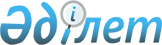 О внесении дополнений и изменений в постановление Правительства Республики Казахстан от 4 сентября 2002 года N 970
					
			Утративший силу
			
			
		
					Постановление Правительства Республики Казахстан от 11 февраля 2004 года N 167. Утратило силу - постановлением Правительства РК от 28 октября 2004 г. N 1116 (p041116)

      Правительство Республики Казахстан постановляет:




      1. Внести в 
 постановление 
 Правительства Республики Казахстан от 4 сентября 2002 года N 970 "Некоторые вопросы Министерства экономики и бюджетного планирования Республики Казахстан" (САПП Республики Казахстан, 2002 г., N 29, ст. 323) следующие дополнения и изменения:



      в Положении о Министерстве экономики и бюджетного планирования Республики Казахстан, утвержденном указанным постановлением:



      пункт 1 после слова "межотраслевую" дополнить словами "и межрегиональную";



      пункт 9 дополнить подпунктом 6-5) следующего содержания:



      "6-5) осуществление функций уполномоченного органа по программам;";



      в пункте 10:



      дополнить подпунктами 7-2), 7-3), 7-4), 7-5) следующего содержания:



      "7-2) методологическое руководство деятельностью государственных органов по разработке государственных, отраслевых (секторальных) и региональных программ;



      7-3) формирование и дальнейшее ведение перечня действующих и разрабатываемых государственных и отраслевых (секторальных) программ в Республике Казахстан;



      7-4) осуществление общего контроля за исполнением государственных и отраслевых (секторальных) программ;



      7-5) проведение оценки эффективности (результативности) реализации государственных и отраслевых (секторальных) программ;";



      в подпункте 21) слова "лимитов заимствования, а также" исключить;



      в пункте 11:



      дополнить подпунктом 3-1) следующего содержания:



      "3-1) вносить в Правительство Республики Казахстан предложения о целесообразности дальнейшей реализации государственных и отраслевых (секторальных) программ;";



      в подпункте 4) слова "центральных и местных исполнительных органов" заменить словами "государственных органов, иных организаций и физических лиц".




      2. Настоящее постановление вступает в силу со дня подписания.


      Премьер-Министр




      Республики Казахстан


					© 2012. РГП на ПХВ «Институт законодательства и правовой информации Республики Казахстан» Министерства юстиции Республики Казахстан
				